Inscription / Registration form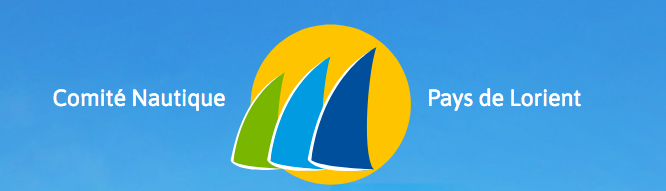 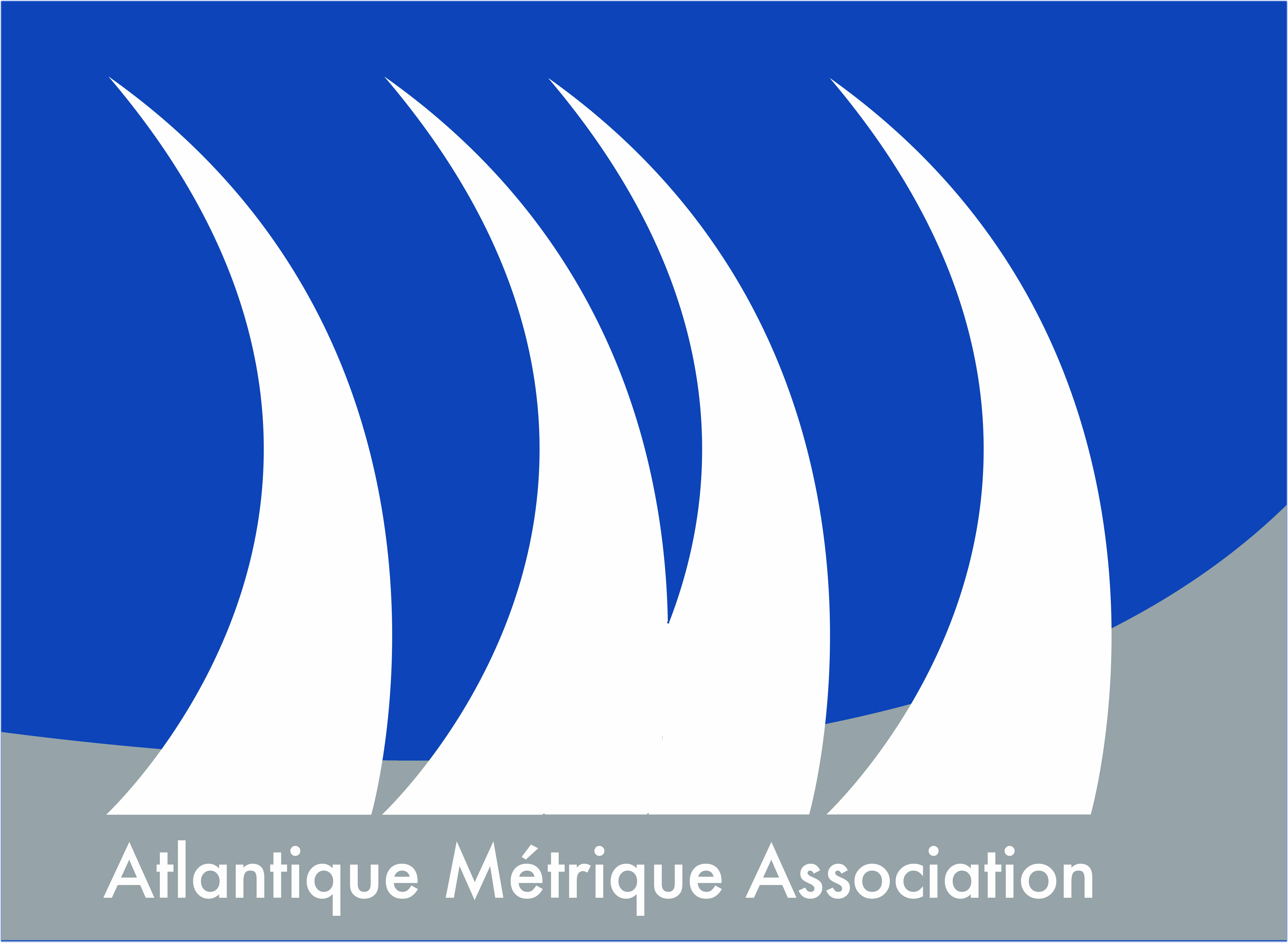 A renvoyer avant le 16 Mai 2022Atlantique Métrique Association challengemetrique@gmail.comNon du bateau /Name of Yacht: ………………………………………………………….. N° de Voile / Sail Number: ……………………………………………………………….Classe / Class :		8M		6M		5.5MDivison dans la classe / Class division :………………………………………………………….Architecte / Designer : …………………………  Chantier /Builder: ……………………………Année de construction / Building Year: ……..Non du propriétaire et adresse / Owner's Name and address: ……………………………………………………………………………………………….…………………………………………………………………………………………………….Phone Number: ……………………………………… Mobile: ……………………………E-mail : …………………………………………………………………………………………..Yacht club du bateau / Boat yacht club………………………………………………………Le paiement peut être effectué de l'une des manières suivantesPayment may be in any of the following ways:CB  ou Virement Bancaire - (Page Inscription du site web)Signé par le propriétaire du yacht ou son représentant, qui accepte d'être lié par les règles de course de la voile et par toutes les autres règles qui régissent cet événement :Signed by the yacht's owner or owner's representative, who agrees to be bound by the Racing Rulesof Sailing and by all other rules that govern this event:Date: ………………………………… Signature: …………………………………………….Ne pas oublier de fournir la liste d’équipage avant le 16 mai 2022, merciDo not forget to provide the crew list before 16 May 2022, thank you